ПРОЕКТ «В мире профессий взрослых»АктуальностьВ старшем дошкольном возрасте  особое значение для полноценного развития детской личности приобретает    дальнейшее приобщение к миру взрослых людей и созданных их трудом предметов. Ознакомление с профессиями родителей обеспечивает дальнейшее вхождение ребёнка в современный мир, приобщение к его ценностям, обеспечивает удовлетворение и развитие половых познавательных интересов мальчиков и девочек старшего дошкольного возраста. Поэтому и возникла идея создания проекта  «Профессии наших родителей». Углубленное изучение профессий через профессии своих родителей способствует развитию представлений об их значимости, ценности каждого труда, развитию доказательной речи. Правильный выбор профессии определяет жизненный успех.Цель: Восполнить знания детей о профессиях через знакомство детей с профессиями их родителей.Задачи:Учить детей самостоятельно искать информацию путём общения с родителями, сверстниками, учить анализировать полученную информацию.Развивать творческие способности, память, речь, внимательность.Воспитывать интерес к профессиям, уважение к труду взрослых, интерес к самостоятельно – поисковой деятельности.Ожидаемый результат:Вызвать интерес к окружающему миру.Расширить у детей знания о профессиях, в том числе и профессиях своих родителей (место работы родителей, значимость их труда; гордость и уважение к труду своих родителей).Поручить детям посильные трудовые обязанности дома, в детском саду, нести ответственность за их выполнение. Способы контроля результатов:- анкетирование родителей- диагностика уровня знаний детьми профессий- наблюдение за играми детей- непосредственно образовательная деятельностьЭтапы реализации проекта.I. Подготовительный. Сбор информации и материала о разных профессиях.Подобрать иллюстрации, фотографии, демонстрационный, дидактический материал.Подобрать художественную литературу (стихи, рассказы, загадки, пословицы, песни), Подобрать материалы и игрушки для сюжетно-ролевых игр.Привлечь к проекту родителей, довести до сведения важность этой проблемы, вовлечь в реализацию проекта.II. Основной.III. Заключительный.Обсуждение рассказов, ответы на вопросы.Рисунки совместно с родителями.Сбор фотографий, иллюстраций для оформления газеты.Консультации для родителей по теме «Профессии».Информирование каждого родителя о результатах той или иной деятельности в процессе работы над проектом.Презентации детей «Профессии наших родителей»Продукт проектной деятельности:Выставка фотографий по теме проекта.Отчет в форме презентации проекта «Мир взрослых профессий».Информация о проделанной работе на сайте детского сада и личном сайте педагога. Загадки про папины профессии* * *Мастер он весьма хороший,Сделал шкаф нам для прихожей.Он не плотник, не маляр.Мебель делает... (столяр) Правила движенияЗнает без сомнения.Вмиг заводит он мотор,На машине мчит... (шофер)Темной ночью, ясным днемОн сражается с огнем.В каске, будто воин славный,На пожар спешит... (пожарный)Кирпичи кладет он в ряд,Строит садик для ребятНе шахтер и не водитель,Дом нам выстроит... (строитель)Кто плывет на кораблеК неизведанной земле?Весельчак он и добряк.Как зовут его? (Моряк)Наяву, а не во снеОн летает в вышине.Водит в небе самолет.Кто же он, скажи? (Пилот)С ним, наверно, вы знакомы.Знает он про все законы.Не судья, не журналист.Всем совет дает... (юрист)На посту своем стоит,За порядком он следит.Строгий смелый офицер.Кто он? (Милиционер)Гвозди, топоры, пила,Стружек целая гора.Это трудится работник —Делает нам стулья... (плотник)Он от всех родных вдалиВодит в море корабли.Повидал немало странНаш отважный... (капитан)По мосту чтоб мчался скорый,Чинит он на дне опоры.Целый день за разом разВглубь ныряет... (водолаз)Кто движеньем управляет?Кто машины пропускает?На широкой мостовойМашет жезлом... (постовой)На посту он в снег и в зной,Охраняет наш покой.Человек, присяге верный,Называется... (военный)Стук летит из-под колес,Мчится вдаль электровоз.Поезд водит не таксист,Не пилот, а... (машинист)В фильмах трюки выполняет,С высоты на дно ныряетПодготовленный актер.Быстрый, смелый... (каскадер)Тонкой палочкой взмахнет —Хор на сцене запоет.Не волшебник, не жонглер.Кто же это? (Дирижер)Загадки про мамины профессииМастерица на все рукиНам сошьет пиджак и брюки.Не закройщик, не ткачиха.Кто она, скажи? (Портниха)Кто пропишет витамины?Кто излечит от ангины?На прививках ты не плачь —Как лечиться, знает... (врач)Громко прозвенел звонок,В классе начался урок.Знает школьник и родитель —Проведет урок... (учитель)На витрине все продукты:Овощи, орехи, фрукты.Помидор и огурецПредлагает... (продавец)Учит вежливости нас,Почитает вслух рассказ.Не учитель, не писатель.Это няня,... (воспитатель)Игра на вниманиеВеселая компания,Удвой свое внимание!Раньше рифма помогала,А теперь коварной стала.Ты, дружок, не торопись,На крючок не попадись!Чёрный весь, как будто грач,С нашей крыши лезет... (трубочист).Булки нам и калачиКаждый день пекут... (пекари).Варит кашу и бульонДобрый, толстый... (повар).Арий, опер сочинительНазывается... (композитор).На заводах по три сменыУ станков стоят... (рабочие).Говорят про звуки парныеВ школе нам с тобой... (учителя).Посадил уж сотни розВ городском саду... (садовник).Дрессирует львов, собакХрабрый, смелый наш... (укротитель).Кто пасет коров, овец?Ну, конечно,... (пастух).К первоклашкам входит в классЛишь бесстрашный,... (учитель).Подметает чисто дворВ шесть утра, конечно,... (дворник).Ходят по клеточкам конь и ладья —Ход свой победный готовит... (шахматист).Складки, карманы и ровненький кант —Платье красивое сшил... (портной).Под куполом цирка в опасный полетОтправился смелый и сильный... (гимнаст).Высадить новые саженцы в ельникСнова отправился утром ... (лесник)Загадки о профессияхКто у постели больного сидит,И как лечиться, он всем говорит?Кто болен — он капли предложит принять,Тому, кто здоров, разрешит погулять. (Доктор, врач.)Он учит детишекЧитать и писать,Природу любить,Стариков уважать. (Учитель.)Скажи, кто так вкусноГотовит щи капустные,Пахучие котлеты,Салаты, винегреты,Все завтраки, обеды. (Повар.)С огнем бороться мы должны —Мы смелые работники,С водою мы напарники,Мы очень людям всем нужны.Так кто же мы? (Пожарники.)В прошлый раз был педагогом,Послезавтра — машинист.Должен знать он очень много,Потому что он... (артист).Вот на краешке с опаскойОн железо красит краской.У него в руках ведро,Сам расписан он пестро. (Маляр.)Русские поговорки прославляют трудолюбивых людей и труд, но при этом высмеивают ленивцев и саму лень. Народная мудрость заставит вашего ребенка полюбить труд, начать относиться к нему со всем уважением.Итак, когда начнете с ребенком изучать пословицы, придерживайтесь вот таких правил:Приобщайте систематически малыша к поговоркам, чтобы он смог понимать, усваивать и употреблять их в речи.Изучайте с ребенком компоненты пословиц, анализируйте словосочетания и слова.Вводите в речь ребенка поговорки, изучайте благодаря им семантическую сторону каждого слова.«Не поклонясь до земли, и грибка не подымешь» – дабы достичь определенного результата, необходимо хорошо постараться, приложив усилий.«Там и хлеб не родится, где кто в поле не трудится» — невозможно что-то получить, если не работать.«Кто первый в труде, тому слава везде» — кто всем людям помогает, хорошо трудится, того человека будут постоянно хвалить, говорить «спасибо».«Без дела жить — только небо коптить» — все люди обязаны в жизни чем-то заниматься. Если человек ленится, тогда его жизнь не имеет смысла.«Цыплят по осени считают» — если постоянно стараться, прилагать усилия, упорно тянутся к собственной цели и быть трудолюбивым человеком, тогда успех гарантирован.«Хочешь большую ложку — возьми большую лопату. Хочешь есть мед — заводи пчел» — если человек будет трудиться, он получит результат и вознаграждение».«Терпенье и труд все перетрут» — только упорный человек, который заканчивает всегда свое дело, может добиться того, к чему стремиться.«Сидя на печке, не заработаешь и на свечки» — если человек будет бездельничать, он будет жить в бедноте. Если же он будет упорно трудиться, добьется успеха.«Сделал дело — гуляй смело» — сделал человек дело может отдохнуть, набраться новых сил, чтобы выполнять следующе дела.Сказки о профессиях. Сказки о профессиях.Сказка. 1- Собрались однажды на рыбалку старые друзья: Иван - повар, Семен - столяр, Степан - ветеринар, Андрей - фокусник, Николай - электрик, Данила - пилот и Дмитрий – прокурор. Взяли они большую лодку, удочки и отправились в путь.- Так и не заметили друзья, как добрались до реки. Сели в лодку,  поплыли и завели разговор.Повар:- Пока не доплыли до нужного места, хочу я вам, друзья вот что сказать:Профессия повар - лучше всех,И в жизни моей принесла лишь успех.Столяр:Не согласен я с тобой.Столяр - это вам герой!В руки молоток возьмуГвозди без труда забью,Пилою доски распилю,Стул и столик смастерю.Ветеринар:Вот устроили базар.Лучше всех ветеринар!Звери, птицы, все кто боленКто здоровьем недоволенВсех зовёт ветеринарПеревяжет, даст отвар!Фокусник:Кто из шляпы достаёт                          Зайца всем на удивленье?Это фокусник даётВ цирке представленье.Он настроение поднимаетПрофессии лучше не бывает!Электрик:Стоп, друзья, не торопитесь,В словах своих не ошибитесь.Вот профессия мояЛучше ваших всех она! .Знают люди всей страны,Как электрики важны!Пилот:                                                                                                                          В открытом небе я летаю,                           Я самолёт отлично знаю,Считаю лучший это тот,Кто называется пилот.Прокурор:                                       Отбросьте ненужные спорыО том, кто важней для страны.России нужны прокурорыПоверьте мне, очень нужны!- И так увлеклись наши друзья спором, что забыли про рыбалку и не заметили, как отнесло их лодку в открытое море. Но и в открытом море они продолжали спорить о том, чья профессия лучше. И вот в одно мгновение поднялась большая буря, и лодку с большой скоростью понесло по волнам, вот тогда-то и очнулись молодые люди.- Через пару часов буря закончилась, и лодку прибило к берегу.- Друзья,  мы много  спорили и попали в бурю. Скоро наступит ночь и нам нужно найти место для ночлега, а то мало ли кто водится на этом острове.-  «Да, я ведь могу построить дом, инструменты у меня с собой», сказал столяр.-  «Молодец. Семён, начинай, а мы тебе поможем», поддержал прокурор.-  «А, я проведу в дом электричество»,  добавил электрик.-   И закипела работа.  Скоро дом был готов.  «Что-то кушать хочется после работы. Да покушать бы нам всем не помешало»,      наперебой заговорили работники.-« Кушать захотели? А я для чего?», ответил  повар. Вас друзья накормлю. Супчик вам сейчас сварю. Я ведь повар хоть куда, Там, где я всегда еда.- Хорошо поужинав, друзья легли спать. Так прошёл первый день на необитаемом острове. На следующий день, все дружно отправились в обратный путь.-  Друзья возвратились домой и больше никогда не спорили, чья профессия лучше, а наоборот решили, что                                                 Все профессии нужны!                                                 Все профессии важны!Сказка о пропавших профессиях. 2Жили были две маленькие девочки – Катя и Лера. Они были сестрами и были очень любопытными. Каждый день они задавали своим маме и папе очень много вопросов, так, что те просто не успевали на них отвечать:— А зачем?— А как?— А где?— А почему?И поэтому мама с папой называли их почемучками. И вот однажды маленькие девочки гуляли во дворе и весело играли. Катя достала из кармана конфету, которую захватила с собой из дома, развернула ее, быстро сунула в рот и бросила фантик на землю. Лера, видя, как весело подхватил ветер бумажку и понес ее на дорогу, сделала со своим фантиком то же самое. Девочки весело засмеялись и хотели продолжить свою игру в догонялки, но тут увидели, как какой-то старичок в измазанном фартуке и с метлой в руках поднял брошенные ими фантики и печально покачал головой:— Разве можно так поступать? – спросил он. Кто же из вас вырастет?— Я буду принцессой! – сказала Катя— И я буду принцессой! – подтвердила Лера.— Каждая девочка мечтает стать принцессой… — ответил старичок. Но какая польза от принцесс? Вы бы лучше подумали, какую профессию вы себе выберете, когда вырастете.— Профессию? – спросила Катя – а что это такое? Она вкусная? Большая? А почему она так называется?— Вы не знаете что такое профессия? – удивился старичок. Но вы же уже такие большие! Каждый человек в этом мире приносит пользу другим, делая свою работу. Доктора лечат заболевших людей, водители водят автобусы, парикмахеры делают людям красивые прически и стригут волосы…Но старичок не успел договорить – девочки хором перебили его:— Фиии… это же скучно! Мы будем веселиться и играть, и всем все приказывать!Старичок снова печально покачал головой и стукнул своей метлой по земле три раза, а потом произнес волшебные слова:Закрутись весь мир на месте,Взвейтесь ветры надо мной,Пусть профессии как звериУбегут все до одной!И в этот миг все вокруг стало кружиться вокруг девочек – летали дома, деревья, и даже качели с детской площадки. Катя и Лера от страха закрыли глаза ладошками и прижались друг к другу. Когда все стихло, они открыли глаза и увидели, что все стоит на своих местах, но что-то было не так.На улице было много мусора, стоял ужасный запах…— Фууу… — сказала Лера. – Почему тут никто не убирает?!— Да, — ответила Катя – принцессам тут точно не место!И девочки решили пойти домой – играть им уже не хотелось. Но дома их ждал неприятный сюрприз – дом был каким-то не таким – он был весь потрескавшийся, некрасивый, словно его давно никто не ремонтировал.— Мам, а можно нам чего-нибудь вкусненького? – спросила Лера.— Увы, сказала мама. Вы же знаете, что у нас в городе пропали все профессии. Больше никто не печет сладкие булочки, потому что пекарь совсем разучился печь. И на шоколадной фабрике больше никто не работает – все кондитеры забыли, как они делали шоколадки и конфеты. Да и в магазине больше ничего не купить – там нет больше продавцов, и его закрыли. Люди разучились делать полезные дела, они забыли свои профессии.— Но неужели мы теперь не сможем ничего купить? – удивилась Катя.— Не сможем… — грустно вздохнула мама. Ведь чтобы магазин снова заработал, нужен продавец – человек, который будет продавать то, что есть в магазине, брать у покупателей денежку и давать им то, что они хотят, выкладывать товары на прилавок. Да и продавать больше нечего. Раньше у нас был пекарь – он пек вкуснейшие пирожки и булочки, разный хлеб.— И ходил в белом колпаке и фартуке! – закончила за нее Катя.— Да, — ответила мама. – но больше он не умеет этого делать – его профессия куда-то пропала. И водитель, который управлял машиной и привозил в магазин продукты, разучился водить машину. Он ничего не может привезти.Катя и Лера расстроились и пошли гулять – ведь дома было скучно. Город стал совсем другим. Никто не подметал дорожки, на клумбах не росли цветы, на детской площадке были сломанные качели и никто их не чинил.К больным больше не приезжали доктора. Ведь доктор – это тоже профессия. Именно доктор лечит все болезни – и больное горло, и насморк, и если кто-то поранился. Доктора всегда спешили на помощь к заболевшим, а когда помощь нужна была очень срочно – приезжали на специальной машине, которая так и называлась – «скорая помощь». Девочки все это знали, и помнили, что на той машине еще всегда был нарисован красный крест. Но только сейчас они поняли, что доктор – это нужная и полезная профессия, без которой очень плохо.По городу больше не ездили автобусы – всем людям приходилось ходить пешком, как бы далеко ни нужно было добираться. Ведь пропала и профессия водителя. Да, это те самые водители, которые каждый день управляют автобусами и возят много людей по городу.Но самое страшное было то, что пропали и воспитатели в детском садике, и учителя – больше некому было учить детей полезным вещам и грамоте. Ведь учитель – это тоже профессия. Учителя учат детей считать, читать, писать, рассказывают им о том, как устроен наш мир, каким он был раньше, и многое другое. А воспитатели учат самых маленьких простым, но очень нужным вещам – лепить, рисовать, учить стишки, танцевать, и даже просто правильно вести себя и за столом, и на прогулке.Катя и Лера посмотрели друг на друга и поняли, что они сделали большую глупость и обидели того старичка. Ведь профессии действительно важны и нужны, и каждую профессию нужно уважать.— А что за профессия – принцесса? – спросила Лера Катю.— Не знаю… — ответила Катя. – наверное это бесполезная профессия. И зря мы ее выбрали…— Но как теперь вернуть все обратно? Ведь это из-за нас все люди разучились делать свою работу! – спросила Лера.— Может, нам просто нужно исправить нашу ошибку? Помнишь, папа с мамой всегда говорили – если ты сделала что-то не так – надо просто попросить прощения и исправить свою ошибку? – ответила Катя— Да, точно! – согласилась Лера. Бежим скорее! Нам нужно найти того старичка!Девочки побежали обратно во двор, но старичка там не было. Только горы мусора – ведь мало кто бережет труд дворника, и многие просто бросают мусор на землю.Катя и Лера увидели, как среди всего этого мусора лежат и их бумажки от конфет. Лера подняла свою бумажку, выбросила ее в мусорное ведро, и сказала:— А вот я, когда вырасту, стану поваром!— Почему именно поваром? – спросила Катя, выбрасывая в мусорное ведро и свою бумажку.— Потому что я хочу готовить вкусненькое для всех!— Это здорово! – сказала Катя. – А я буду художницей и буду рисовать самые красивые картины, чтобы у каждого в доме было красиво!И тут случилось чудо. Все вокруг снова закружилось и завертелось, и через минуту все вернулось обратно, как будто ничего и не было.И девочки взялись за руки, чтобы пойти домой помочь маме готовить и убираться дома. Они больше не хотели быть принцессами, они поняли, что существует много интересных и полезных профессий, и каждый ребенок и взрослый может выбрать себе ту, которая ему понравится больше всего. Но самое важное то, что каждая профессия приносит другим людям пользу!Автор: Писарева СветланаЗанятие «Путешествие в мир профессий»Программные задачи: познакомить детей с многообразием мира профессий в обществе, историей их появления; формировать познавательный интерес к людям труда и их профессиям; расширять кругозор; воспитывать уважение к труду и людям любой профессии.Материал и оборудование: иллюстрации с изображением людей разных профессий: продавец, шофёр, строитель, писатель.Ход занятияВоспитатель (В.). Ребята, послушайте стихотворение.Ничто никогда не выходит само:Само не приходит к нам на дом письмо,Само не способно смолоться зерно,Само стать костюмом не может сукно,Само не умеет свариться варенье,Само не напишется стихотворение.Мы делать всё это обязаны сами,Своей головой и своими руками.В. ЛунинО чём говорится в этом стихотворении? (Ответы детей.) Ничего само по себе не сделается, нужен труд людей разных профессий. Сегодня мы с вами узнаем много интересного о профессиях.-А вы знаете, что обозначает слово «профессия»? (Ответы детей.) Какие профессии вы знаете? Чтобы вспомнить и назвать, какие существуют профессии, давайте совершим с вами маленькое путешествие. Сейчас мы находимся с вами в детском саду. Здесь работают люди разных профессий. Кто ухаживает за детьми и воспитывает их? (Воспитатель, помощник воспитателя.) Кто готовит пищу для детей? (Повар.) Кто стирает бельё? (Прачка.) Кто убирает территорию детского сада? (Дворник.)Вечером за вами придут родители, чтобы забрать домой. Кем работают ваши мамы и папы? (Ответы детей.) Вместе с родителями вы пойдёте домой, может быть, посетите магазин. Кто работает в магазине? (Продавец, кассир.)Воспитатель на доске размещает иллюстрации с изображением соответствующих профессий.В. Вы садитесь в автобус, кто им управляет? (Водитель.) Вы входите в дом. Кто его построил? (Строители.) Перед сном вам мама читает книгу. Кто написал её? (Писатель или поэт.) Вот сколько разных профессий мы смогли вспомнить только за одно маленькое путешествие.Сейчас давайте проверим, насколько хорошо вы знаете профессии и трудовые действия людей этих профессий.Дидактическая игра «Угадай профессию по трудовым действиям»Цель: совершенствование умения детей соотносить действия людей с их профессией.Ход игрыПедагог с детьми становится в круг, в центре которого ребёнок. Все идут по кругу и говорят:Что ты делаешь — не знаем.Поглядим и угадаем.Ребёнок в центре имитирует трудовые действия, показывая их не только движениями, но и по возможности передаёт звуками. Например, чистит пылесосом пол, едет на машине, стрижёт волосы, стирает бельё, кружится в танце, поёт в микрофон и т.д. Дети угадывают, кто это делает, и называют трудовое действие.-  Как вы думаете, ребята, профессии были всегда? (Ответы детей.) В давние-давние времена мужчины занимались охотой, рыбалкой, изготовлением орудий для охоты и труда, строительством жилища. Женщины собирали плоды и ягоды, работали в поле, шили одежду из шкур животных, готовили пищу, поддерживали огонь в очаге, растили детей.Со временем появились мастера: одни из них хорошо делали оружие, другие — посуду, третьи шили одежду. Так возникали профессии. Со временем их становилось всё больше. Одни профессии появлялись, а другие исчезали. Так, вначале была профессия землекопа (это человек, который с помощью лопаты выкапывал ямы, траншеи). Но появились экскаваторы, а с ними и профессия экскаваторщика, а профессия землекопа исчезла за ненадобностью. Долгое время существовала профессия извозчика (этот человек управлял повозкой, в которую были запряжены лошади), но появились автомобили, с ними и профессия водителя, а профессия извозчика исчезла.В. И сегодня существует очень много профессий. Все они важны и нужны, потому что приносят пользу людям. Как нужно относиться к людям разных профессий? (Нужно уважать людей всех профессий, ценить их труд.)Давайте сейчас мы с вами поиграем.Дидактическая игра «Не пропусти профессию»Цель: развитие у детей умения выделять из множества слов те, которые обозначают названия профессий.Ход игрыВ. Становимся в круг. Я буду называть разные слова. Когда встречается название профессии, вы подпрыгиваете на месте. Слушайте внимательно: лампа, врач, ножницы, шофёр, болтун, роза, строитель, архитектор, фантазия, воробей, маляр, осень, гроза, листок, парикмахер, продавец, санки, мышь, библиотекарь, камень, доярка.-  А как человек выбирает профессию? Почему один хочет стать учителем, другой — строителем, третий — космонавтом? (Ответы детей.) Правильно, человек выбирает профессию в зависимости от того, что ему нравится. Некоторые с самого детства выбирают свою будущую профессию, мечтают о ней. Ребята, а кем вы хотите стать, когда вырастете? (Ответы детей.) Что нужно делать человеку, чтобы его мечта о профессии воплотилась в жизнь? (Нужно хорошо учиться, много знать, стремиться осуществить свою мечту.)В. Что необходимо человеку, чтобы люди его ценили и уважали? (Стать умелым, самым лучшим в своей профессии, таким, чтобы люди сказали: «У него золотые руки», «Он — мастер своего дела».)-  Существует множество разных и интересных профессий. Каждый из вас, когда вырастет, решит, чем заниматься и на какой профессии остановить свой выбор. На свете много профессий разных,И все они людям нужны,От самых простых и до самых важных,Все они в жизни важны.С. МасинчерОчень важно, чтобы человек подобрал себе дело по душе. Счастлив тот, кто занимается любимым делом и зарабатывает деньги, кто правильно выбрал себе профессию.В. Давайте вспомним о каких профессиях мы сегодня говорили? (Ответы детей.)Алгоритм составления рассказов о профессиях.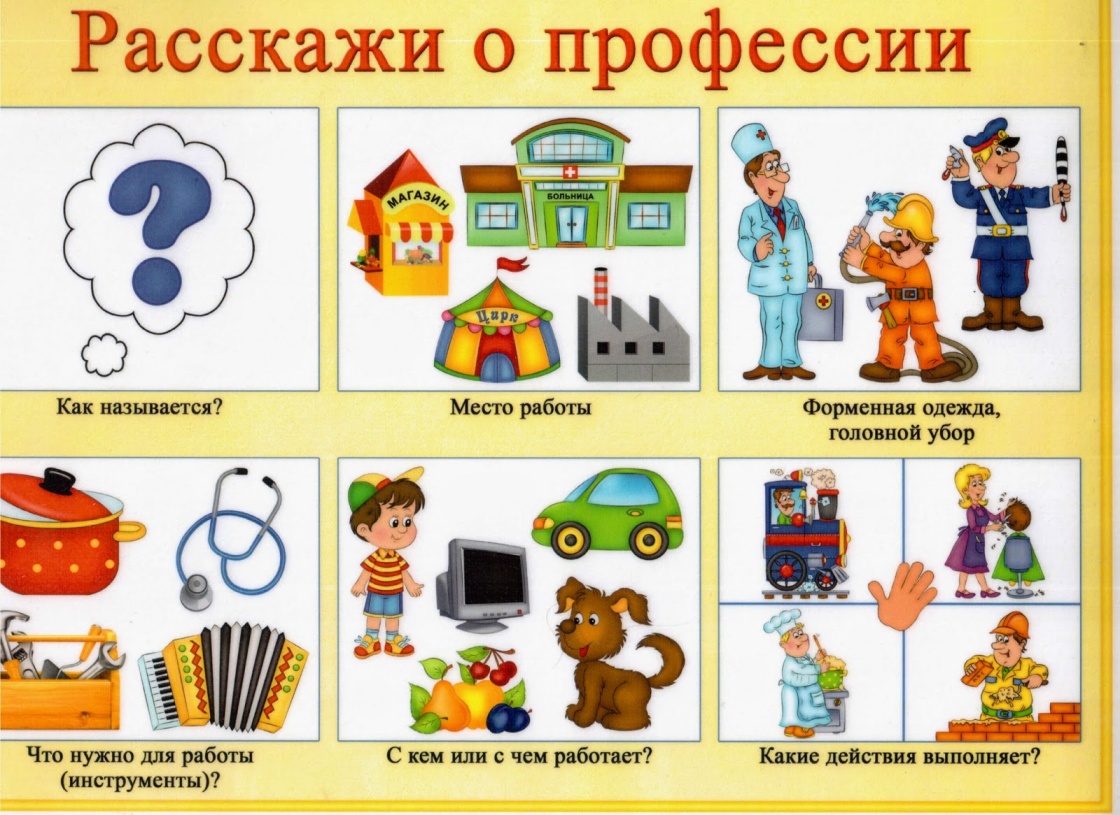 Что мы знаем о профессиях?Что мы хотели бы узнать?Где мы можем узнать? - что взрослые работают;  - незначительные названия профессий родителей и работников детского сада; - связывают некоторые продукты труда с профессией. Как работают взрослые?Почему люди работают?Чем отличаются профессии?Какие бывают профессии?Чем занимаются люди разных профессий?Какие профессии у наших родителей?Какие знания нужны для той или иной профессии?Что нужно знать, чтобы сделать выбор профессии?Взаимосвязь профессий?Рассказы родителей и других взрослых о своей профессии.Целевые экскурсии.Чтение художественной литературы.В интернете.Просмотр телепередач.Образовательные области:Виды деятельности:Социально-коммуникативное развитие:Дидактические игры:«Подскажи словечко», «Угадай, кто это? », «Кто больше расскажет о профессии», «Что мы делаем, не скажем», «Назови профессию», «Что кому нужно для работы», «Угадай профессию по трудовым действиям»,«Что расскажет предмет»Словесные игры: «Если веселоживется делай так», «Назови соседей», «Угадай профессию»Настольные игры:«Кому что нужно для работы?», разрезные картинки «Профессии»Разучивание стихов, пословиц и поговорок на темы: «Профессии людей».Сюжетно-ролевые игры: «Стройка-Столовая-Больница-Парикмахерская»Познавательное развитие:НОД: «Путешествие в мир профессий».Беседы: «Что такое профессия?», «Как произошли профессии», «Труд мужской и женский», «Героические профессии»Беседа о профессиях пожарных, кулинаров-кондитеров.Беседы о профессиях родителей.- Наблюдение за работой сотрудников детского сада.Игра «Мы конструкторы»Речевое развитие:Составление рассказов о профессиях родителей с использованием мнемотаблиц.Чтение художественной литературы:«Сказка о пропавших профессиях» «Кем быть? » В. Маяковский;«Дядя Стёпа» С. Михалков; «Чем пахнутремесла? » Д. Родари.Художественно-эстетическое развитие:Рисование: «Моя дружная семья», «Профессии моих родителей»Раскраски по теме «Профессии»Физическое развитие:Подвижные игры: «Если нравится тебе, то делай так»; «Море волнуется» (со словами «Задуманную профессию – покажи»),«Пожарные на учении», «Почтальон».Игры – эстафеты.